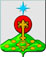 РОССИЙСКАЯ ФЕДЕРАЦИЯСвердловская областьДУМА СЕВЕРОУРАЛЬСКОГО ГОРОДСКОГО ОКРУГАРЕШЕНИЕот 25 октября 2023 года	                     № 52г. СевероуральскОб обеспечении имущественной поддержки субъектов малого и среднего предпринимательства на территории Североуральского городского округаВ соответствии с Федеральными законами от 26 июля 2006 года N 135-ФЗ «О защите конкуренции», от 24 июля 2007 года N 209-ФЗ «О развитии малого и среднего предпринимательства в Российской Федерации», и от 27 ноября 2018 года № 422-ФЗ «О проведении эксперимента по установлению специального налогового режима «Налог на профессиональный доход», пунктом 4.1 Постановления Правительства Российской Федерации от 21.08.2010 N 645 «Об имущественной поддержке субъектов малого и среднего предпринимательства при предоставлении федерального имущества», Распоряжением Правительства Российской Федерации от 31.01.2017 N 147-р, Законом Свердловской области от 4 февраля 2008 года N 10-ОЗ «О развитии малого и среднего предпринимательства в Свердловской области», в целях развития малого и среднего предпринимательства в Североуральском городском округе Дума Североуральского городского округа РЕШИЛА:1. Утвердить:1) Порядок формирования, ведения, обязательного опубликования перечня муниципального имущества Североуральского городского округа, свободного от прав третьих лиц (за исключением права хозяйственного ведения, права оперативного управления, а также имущественных прав субъектов малого и среднего предпринимательства), которое используется в целях предоставления его во владение и (или) в пользование на долгосрочной основе (в том числе по льготным ставкам арендной платы) субъектам малого и среднего предпринимательства и организациям, образующим инфраструктуру поддержки субъектов малого и среднего предпринимательства, а также может быть отчуждено на возмездной основе в собственность субъектов малого и среднего предпринимательства в соответствии с федеральным законом (прилагается);2) Порядок и условия предоставления в аренду муниципального имущества Североуральского городского округа, включенного в перечень муниципального имущества, свободного от прав третьих лиц (за исключением права хозяйственного ведения, права оперативного управления, а также имущественных прав субъектов малого и среднего предпринимательства), находящегося в собственности Североуральского городского округа, предназначенного для предоставления в пользование на долгосрочной основе (в том числе по льготным ставкам арендной платы) субъектам малого и среднего предпринимательства и организациям, образующим инфраструктуру поддержки субъектов малого и среднего предпринимательства, а также может быть отчуждено на возмездной основе в собственность субъектов малого и среднего предпринимательства в соответствии с федеральным законом (прилагается).2. Признать утратившим силу Решение Думы Североуральского городского округа от 24.02.2021 N 7 «Об утверждении порядка формирования, ведения, обязательного опубликования перечня муниципального имущества, свободного от прав третьих лиц (за исключением права хозяйственного ведения, права оперативного управления, а также имущественных прав субъектов малого и среднего предпринимательства), находящегося в собственности Североуральского городского округа, предназначенного для предоставления в пользование субъектам малого и среднего предпринимательства, организациям образующим инфраструктуру поддержки субъектов малого и среднего предпринимательства и самозанятым гражданам, и порядка и условий предоставления в аренду муниципального имущества Североуральского городского округа, включенного в перечень муниципального имущества, свободного от прав третьих лиц (за исключением права хозяйственного ведения, права оперативного управления, а также имущественных прав субъектов малого и среднего предпринимательства), находящегося в собственности Североуральского городского округа, предназначенного для предоставления в пользование субъектам малого и среднего предпринимательства, организациям, образующим инфраструктуру поддержки субъектов малого и среднего предпринимательства и самозанятым гражданам.3. Настоящее Решение опубликовать в газете «Наше слово» и разместить на официальном сайте Администрации Североуральского городского округа.4. Контроль за исполнением настоящего Решения возложить на постоянную депутатскую комиссию Думы Североуральского городского округа по городскому хозяйству и землепользованию (Гуськов П.А.).УтвержденРешением Думы Североуральского городского округаот 25 октября 2023 г. № 52Порядокформирования, ведения, обязательного опубликования перечня муниципального имущества Североуральского городского округа, свободного от прав третьих лиц (за исключением права хозяйственного ведения, права оперативного управления, а также имущественных прав субъектов малого и среднего предпринимательства), которое используется в целях предоставления его во владение и (или) в пользование на долгосрочной основе (в том числе по льготным ставкам арендной платы) субъектам малого и среднего предпринимательства и организациям, образующим инфраструктуру поддержки субъектов малого и среднего предпринимательства, а также может быть отчуждено на возмездной основе в собственность субъектов малого и среднего предпринимательства в соответствии с федеральным закономГлава 1. Общие положения1. Настоящий порядок разработан в соответствии с Земельным кодексом Российской Федерации, Федеральным законом от 26 июля 2006 года N 135-ФЗ «О защите конкуренции», частями 4, 4.1 статьи 18 Федерального закона от 24 июля 2007 года N 209-ФЗ «О развитии малого и среднего предпринимательства в Российской Федерации» (далее - Федеральный закон от 24 июля 2007 года N 209-ФЗ), пунктом 4.1 Постановления Правительства Российской Федерации от 21.08.2010 N 645 «Об имущественной поддержке субъектов малого и среднего предпринимательства при предоставлении федерального имущества», Распоряжением Правительства Российской Федерации от 31.01.2017 N 147-р, подпунктом 4 пункта 3 статьи 3 и пунктом 2 статьи 4 Закона Свердловской области от 4 февраля 2008 года N 10-ОЗ «О развитии малого и среднего предпринимательства в Свердловской области». 2. Настоящий порядок определяет механизм формирования, ведения (в том числе ежегодного дополнения), обязательного опубликования перечня муниципального имущества Североуральского городского округа, свободного от прав третьих лиц (за исключением права хозяйственного ведения, права оперативного управления, а также имущественных прав субъектов малого и среднего предпринимательства), которое используется в целях предоставления его во владение и (или) в пользование на долгосрочной основе (в том числе по льготным ставкам арендной платы) субъектам малого и среднего предпринимательства и организациям, образующим инфраструктуру поддержки субъектов малого и среднего предпринимательства, а также может быть отчуждено на возмездной основе в собственность субъектов малого и среднего предпринимательства (далее - Перечень) в  соответствии с частью 2.1 статьи 9 Федерального закона от 22 июля 2008 года № 159-ФЗ «Об особенностях отчуждения движимого и недвижимого имущества, находящегося в государственной или в муниципальной собственности и арендуемого субъектами малого и среднего предпринимательства, и о внесении изменений в отдельные законодательные акты Российской Федерации» (далее - Федеральный закон от 22 июля 2008 года N 159-ФЗ).3. Настоящий порядок также распространяется на отношения, касающиеся оказания имущественной поддержки физическим лицам, не являющимся индивидуальными предпринимателями и применяющим специальный налоговый режим «Налог на профессиональный доход», в течение срока проведения эксперимента, установленного Федеральным законом от 27 ноября 2018 года № 422-ФЗ «О проведении эксперимента по установлению специального налогового режима «Налог на профессиональный доход».  4. Перечень является информационной базой, содержащей сведения о муниципальном имуществе Североуральского городского округа, свободном от прав третьих лиц (за исключением права хозяйственного ведения, права оперативного управления, а также имущественных прав субъектов малого и среднего предпринимательства), которое может быть использовано в целях предоставления его во владение и (или) в пользование на долгосрочной основе (в том числе по льготным ставкам арендной платы) субъектам малого и среднего предпринимательства и организациям, образующим инфраструктуру поддержки субъектов малого и среднего предпринимательства, а также отчуждено на возмездной основе в собственность субъектов малого и среднего предпринимательства в соответствии с частью 2.1 статьи 9 Федерального закона от 22 июля 2008 года N 159-ФЗ и в случаях, указанных в подпунктах 6, 8 и 9 пункта 2 статьи 39.3 Земельного кодекса Российской Федерации.5. Формирование Перечня осуществляется в целях:1) предоставления муниципального имущества Североуральского городского округа во владение и (или) пользование на долгосрочной основе (в том числе по льготным ставкам арендной платы) субъектам малого и среднего предпринимательства в порядке оказания имущественной поддержки;2) расширения доступности информации о муниципальном имуществе Североуральского городского округа, подлежащем предоставлению во владение и (или) пользование на долгосрочной основе (в том числе по льготным ставкам арендной платы) субъектам малого и среднего предпринимательства в рамках оказания имущественной поддержки; 3) повышения эффективности управления муниципальным имуществом Североуральского городского округа.6. Формирование и ведение Перечня основывается на следующих основных принципах:1) достоверность данных о муниципальном имуществе Североуральского городского округа, включаемом в Перечень, и поддержание актуальности информации о данном имуществе;2) открытость и доступность сведений о муниципальном имуществе Североуральского городского округа, включенном в Перечень;3) ежегодное, до 1 ноября текущего года, дополнение Перечня;4) взаимодействие с представителями субъектов малого и среднего предпринимательства, общественными организациями, некоммерческими и иными организациями, выражающими интересы субъектов малого и среднего предпринимательства, институтами развития для субъектов малого и среднего предпринимательства в ходе формирования и дополнения Перечня. Глава 2. Порядок формирования, ведения, обязательногоопубликования Перечня7. В Перечень вносятся сведения об объектах движимого имущества и объектах недвижимости, находящихся в муниципальной собственности Североуральского городского округа, составляющих муниципальную казну Североуральского городского округа, а также закрепленных на праве оперативного управления за казенными предприятиями Североуральского городского округа, муниципальными казенными учреждениями Североуральского городского округа, муниципальными автономными учреждениями Североуральского городского округа, на праве хозяйственного ведения за муниципальными предприятиями Североуральского городского округа (далее - имущество), о земельных участках, находящихся в собственности Североуральского городского округа, или земельных участках, государственная собственность на которые не разграничена, расположенных на территории Североуральского городского округа (далее -земельные участки), соответствующих следующим критериям:      1) имущество и земельные участки свободны от прав третьих лиц (за исключением права хозяйственного ведения, права оперативного управления, а также имущественных прав субъектов малого и среднего предпринимательства);2) имущество и земельные участки не изъяты и не ограничены в обороте, в отношении имущества и земельных участков законодательством Российской Федерации не установлен запрет на их передачу во временное владение и пользование или временное пользование, в том числе в аренду;3) имущество не обладает статусом имущества религиозного назначения;4) имущество не включено в прогнозный план приватизации муниципального имущества Североуральского городского округа на текущий год и плановый период в целях его приватизации, а также в перечень муниципального имущества, свободного от прав третьих лиц, предназначенного для сдачи в аренду или безвозмездное пользование социально ориентированным некоммерческим организациям и (или) социальным предпринимателям; 5) имущество не признано аварийным и подлежащим сносу или реконструкции;6) имущество не является объектом незавершенного строительства, объектом жилищного фонда или объектом сети инженерно-технического обеспечения, к которому подключен объект жилищного фонда;7) земельный участок не предназначен для ведения личного подсобного хозяйства, огородничества, садоводства, индивидуального жилищного строительства;8) земельный участок не относится к земельным участкам, предусмотренным подпунктами 1-10, 13-15,18 и 19 пункта 8 статьи 39.11 Земельного кодекса Российской Федерации, за исключением земельных участков, предоставленных в аренду субъектам малого и среднего предпринимательства;9) в отношении имущества, закрепленного на праве хозяйственного ведения или оперативного управления за муниципальными предприятиями, муниципальными учреждениями, представлено предложение такого предприятия или учреждения о включении соответствующего муниципального имущества в Перечень, а также согласие органа местного самоуправления Североуральского городского округа, уполномоченного на согласование сделки с соответствующим имуществом, на включение муниципального имущества в Перечень;10) имущество не относится к имуществу, которое теряет свои натуральные свойства в процессе использования (потребляемым вещам), к имуществу, срок службы которого составляет менее 5 лет или которое не подлежит предоставлению в аренду на срок 5 лет и более в соответствии с законодательством Российской Федерации, а также не является частью неделимой вещи;11) движимое имущество обладает индивидуально определенными признаками, позволяющими выделить его из числа прочих аналогичных вещей и определить его принадлежность;  12) в отношении имущества или земельного участка, арендуемого субъектом малого и среднего предпринимательства или физическим лицом, применяющим специальный налоговый режим «Налог на профессиональный доход», арендатор не направил возражения на включение в Перечень.  8. Проект Перечня формируется Администрацией Североуральского городского округа (далее –Администрация) в лице структурного подразделения Администрации, ответственного за управление муниципальным имуществом (далее – уполномоченный орган), на основании предложений:1) Думы Североуральского городского округа;2) Главы Североуральского городского округа;3) Координационного совета по инвестициям и развитию малого и среднего предпринимательства в Североуральском городском округе (далее – Совет);4) муниципальных предприятий Североуральского городского округа;5) муниципальных казенных предприятий Североуральского городского округа;6) муниципальных учреждений Североуральского городского округа;7) общероссийских некоммерческих организаций, выражающих интересы субъектов малого и среднего предпринимательства;8) акционерного общества «Федеральная корпорация по развитию малого и среднего предпринимательства»;9) организаций, образующих инфраструктуру поддержки субъектов малого и среднего предпринимательства;10) субъектов малого и среднего предпринимательства;11) физических лиц, применяющих специальный налоговый режим "Налог на профессиональный доход";12) представителей субъектов малого и среднего предпринимательства, общественных организаций, некоммерческих и иных организаций, выражающих интересы субъектов малого и среднего предпринимательства.Перечень включает в себя:1) перечень муниципального недвижимого имущества по форме согласно приложению N 1 к настоящему порядку;2) перечень муниципального движимого имущества по форме согласно приложению N 2 к настоящему порядку.9. В целях формирования уполномоченным органом проекта Перечня субъекты, указанные в части первой пункта 8 настоящего порядка, ежегодно в срок до 15 августа текущего года вправе направить в уполномоченный орган предложения на очередной год по включению в Перечень сведений об имуществе и земельных участках (далее -предложение).10. Решение об отказе в учете предложения принимается в случае если имущество и земельные участки не соответствуют критериям, установленным пунктом 7 настоящего порядка.В случае отказа в учете предложения уполномоченный орган в срок не позднее месяца с даты получения предложения направляет в адрес инициатора предложения уведомление об отказе в учете предложения с обоснованием такого отказа.В случае принятия предложения уполномоченный орган в срок не позднее месяца с даты получения предложения направляет в адрес инициатора предложения уведомление о подготовке соответствующего проекта постановления Администрации.Отказ в учете предложения не лишает инициатора предложения возможности направить повторное предложение по истечении одного календарного года с даты принятия решения об отказе в учете предложения либо ранее в соответствии с пунктом 9 настоящего порядка.11. Проект постановления Администрации об утверждении Перечня или о внесении в него изменений направляется уполномоченным органом в Совет на согласование и размещается на официальном сайте Администрации.12. По результатам рассмотрения проекта постановления Администрации Совет в течение 10 рабочих дней с даты его поступления на согласование принимает мотивированное решение о согласовании проекта либо об отказе в согласовании проекта, носящее рекомендательный характер, и направляет его в уполномоченный орган.В случае если право собственности Североуральского городского округа на объекты, включенные в Перечень, прекращено по решению суда или в ином установленном законодательством Российской Федерации порядке, согласование Совета не требуется.13. Постановление Администрации об утверждении Перечня или о внесении в него изменений подлежит обязательному размещению на официальном сайте Администрации в течение 3 рабочих дней со дня вступления в силу, а также направлению в акционерное общество "Федеральная корпорация по развитию малого и среднего предпринимательства" в порядке, по форме и в сроки, установленные федеральным органом исполнительной власти, осуществляющим функции по выработке государственной политики и нормативно-правовому регулированию в сфере развития предпринимательской деятельности, в том числе среднего и малого бизнеса.14. Ведение Перечня осуществляется на электронном и бумажном носителях уполномоченным органом, который несет ответственность за достоверность содержащихся в Перечне сведений.15. Имущество и земельные участки, сведения о которых включены в Перечень, могут быть отчуждены на возмездной основе в собственность субъектов малого и среднего предпринимательства в порядке, предусмотренном Федеральным законом от 22 июля 2008 года N 159-ФЗ, и в случаях, указанных в подпунктах 6,8 и 9 пункта 2 статьи 39.3 Земельного кодекса Российской Федерации.16. Уполномоченный орган вправе исключить из Перечня сведения об имуществе и земельных участках в случае, если в течение двух лет со дня включения сведений в отношении таких объектов в Перечень от субъектов малого и среднего предпринимательства или организаций, образующих инфраструктуру поддержки субъектов малого и среднего предпринимательства, физического лица, применяющего специальный налоговый режим «Налог на профессиональный доход», не поступило:1) ни одной заявки на участие в аукционе (конкурсе) на право заключения договора, предусматривающего переход прав владения и (или) пользования в отношении имущества или земельного участка;2) ни одного заявления о предоставлении имущества или земельного участка, в отношении которых заключение договора, указанного в подпункте 1 настоящего пункта, может быть осуществлено без проведения аукциона (конкурса) в случаях, предусмотренных Федеральным законом от 26 июля 2006 года N 135-ФЗ "О защите конкуренции" и Земельным кодексом Российской Федерации.17. Уполномоченный орган исключает из Перечня сведения об имуществе и земельных участках при наличии следующих обстоятельств:1) в установленном законодательством Российской Федерации порядке принято решение об использовании данных объектов для муниципальных нужд либо для иных целей;2) право собственности Североуральского городского округа на имущество или земельные участки (за исключением земельных участков, государственная собственность на которые не разграничена, расположенных на территории Североуральского городского округа) прекращено по решению суда или в ином установленном законодательством Российской Федерации порядке;3) имущество не соответствует критериям, установленным пунктом 7 настоящего Порядка. 18. Уполномоченный орган уведомляет субъекта малого и среднего предпринимательства или организацию, образующую инфраструктуру поддержки субъектов малого и среднего предпринимательства, физическое лицо, применяющее специальный налоговый режим "Налог на профессиональный доход", использующих имущество или земельный участок, о намерении принять решение об исключении имущества или земельного участка из Перечня в срок не позднее 3 рабочих дней с даты получения информации о наступлении одного из случаев, являющихся основаниями, указанными в пункте 17 настоящего порядка, для исключения имущества и (или) земельных участков из Перечня.Приложение N 1к Порядкуформирования, ведения, обязательного опубликования перечня муниципального имущества Североуральского городского округа, свободного от прав третьих лиц (за исключением права хозяйственного ведения, права оперативного управления, а также имущественных прав субъектов малого и среднего предпринимательства), которое используется в целях предоставления его во владение и (или) в пользование на долгосрочной основе (в том числе по льготным ставкам арендной платы) субъектам малого и среднего предпринимательства и организациям, образующим инфраструктуру поддержки субъектов малого и среднего предпринимательства, а также может быть отчуждено на возмездной основе в собственность субъектов малого и среднего предпринимательства в соответствии с федеральным закономФормаПЕРЕЧЕНЬобъектов недвижимого имущества, находящихся в муниципальной собственности Североуральского городского округа, свободного от прав третьих лиц (за исключением права хозяйственного ведения, права оперативного управления, а также имущественных прав субъектов малого и среднего предпринимательства)Приложение N 2к Порядкуформирования, ведения, обязательного опубликования перечня муниципального имущества Североуральского городского округа, свободного от прав третьих лиц (за исключением права хозяйственного ведения, права оперативного управления, а также имущественных прав субъектов малого и среднего предпринимательства), которое используется в целях предоставления его во владение и (или) в пользование на долгосрочной основе (в том числе по льготным ставкам арендной платы) субъектам малого и среднего предпринимательства и организациям, образующим инфраструктуру поддержки субъектов малого и среднего предпринимательства, а также может быть отчуждено на возмездной основе в собственность субъектов малого и среднего предпринимательства в соответствии с федеральным закономФормаПЕРЕЧЕНЬобъектов движимого имущества, находящихся в муниципальной собственности Североуральского городского округа, свободного от прав третьих лиц (за исключением права хозяйственного ведения, права оперативного управления, а также имущественных прав субъектов малого и среднего предпринимательства)УтвержденыРешением Думы Североуральского городского округаот 25 октября 2023 г. № 52Порядок и условияпредоставления в аренду муниципального имущества Североуральского городского округа, включенного в перечень муниципального имущества, свободного от прав третьих лиц (за исключением права хозяйственного ведения, права оперативного управления, а также имущественных прав субъектов малого и среднего предпринимательства), находящегося в собственности Североуральского городского округа, предназначенного для предоставления в пользование на долгосрочной основе (в том числе по льготным ставкам арендной платы) субъектам малого и среднего предпринимательства и организациям, образующим инфраструктуру поддержки субъектов малого и среднего предпринимательства, а также может быть отчуждено на возмездной основе в собственность субъектов малого и среднего предпринимательства в соответствии с федеральным закономГлава 1. Общие положения1. Настоящие порядок и условия определяют механизм предоставления в аренду муниципального имущества Североуральского городского округа, включенного в перечень муниципального имущества Североуральского городского округа, свободного от прав третьих лиц (за исключением права хозяйственного ведения, права оперативного управления, а также имущественных прав субъектов малого и среднего предпринимательства), которое используется в целях предоставления его во владение и (или) пользование на долгосрочной основе (в том числе по льготным ставкам арендной платы) субъектам малого и среднего предпринимательства и организациям, образующим инфраструктуру поддержки субъектов малого и среднего предпринимательства, а также может быть отчуждено на возмездной основе в собственность субъектов малого и среднего предпринимательства (далее – Перечень), а также оказания имущественной поддержки субъектам малого и среднего предпринимательства, в том числе являющимся сельскохозяйственными кооперативами или занимающимся социально значимыми видами деятельности, иными установленными муниципальными программами (подпрограммами) Североуральского городского округа, содержащими мероприятия, направленные на развитие малого и среднего предпринимательства, приоритетными видами деятельности, арендующим муниципальное имущество Североуральского городского округа, включенное в Перечень, в виде установления льготной арендной платы. 2. Настоящий порядок распространяется на отношения, касающиеся оказания имущественной поддержки физическим лицам, не являющимся индивидуальными предпринимателями и применяющим специальный налоговый режим «Налог на профессиональный доход» (далее – самозанятые граждане), в течение срока проведения эксперимента, установленного Федеральным законом от 27 ноября 2018 года № 422-ФЗ «О проведении эксперимента по установлению специального налогового режима «Налог на профессиональный доход». 3. В соответствии с настоящим Порядком к муниципальному имуществу Североуральского городского округа, включенному в Перечень, относятся:1) объекты движимого имущества и объекты недвижимости, находящиеся в муниципальной собственности Североуральского городского округа, составляющие муниципальную казну Североуральского городского округа (далее - казенное имущество), а также закрепленные на праве оперативного управления за казенными предприятиями Североуральского городского округа, муниципальными учреждениями Североуральского городского округа, на праве хозяйственного ведения за муниципальными  предприятиями Североуральского городского округа (далее - закрепленное имущество);2) земельные участки, находящиеся в муниципальной собственности Североуральского городского округа, а также земельные участки, государственная собственность на которые не разграничена, расположенные на территории Североуральского городского округа (далее - земельные участки).Порядок и условия предоставления в аренду земельных участков, включенных в Перечень, устанавливаются в соответствии с гражданским законодательством и земельным законодательством Российской Федерации.4. Казенное имущество и закрепленное имущество (далее - имущество) предоставляется в аренду субъектам малого и среднего предпринимательства и организациям, образующим инфраструктуру поддержки субъектов малого и среднего предпринимательства, самозанятым гражданам по результатам проведения аукциона или конкурса за исключением случаев, установленных статьей 17.1 Федерального закона от 26 июля 2006 года N 135-ФЗ «О защите конкуренции» (далее - Федеральный закон от 26 июля 2006 года N 135-ФЗ).5. Арендодателем казенного имущества выступает Администрация Североуральского городского округа (далее – уполномоченный орган).6. Арендодателем закрепленного имущества выступает правообладатель имущества - соответствующее предприятие или учреждение (далее - правообладатель имущества).7. Право заключить договор аренды имущества имеют субъекты малого и среднего предпринимательства, внесенные в Единый реестр субъектов малого и среднего предпринимательства, организации, образующие инфраструктуру поддержки субъектов малого и среднего предпринимательства, за исключением лиц, которым не может оказываться муниципальная поддержка в соответствии с частью 3 статьи 14 Федерального закона от 24 июля 2007 года N 209-ФЗ «О развитии малого и среднего предпринимательства в Российской Федерации» (далее - Федеральный закон от 24 июля 2007 года N 209-ФЗ), и самозанятые граждане (далее – Субъекты).Глава 2. Порядок и условия предоставлениямуниципального имущества Североуральского округа, включенного в Перечень 8. Имущество предоставляется в аренду Субъектам:1) по результатам проведения торгов в порядке, предусмотренном Приказом Федеральной антимонопольной службы от 21.03.2023 N 147/23 «О порядке проведения конкурсов или аукционов на право заключения договоров аренды, договоров безвозмездного пользования, договоров доверительного управления имуществом, иных договоров, предусматривающих переход прав в отношении государственного или муниципального имущества, и перечне видов имущества, в отношении которого заключение указанных договоров может осуществляться путем проведения торгов в форме конкурса» (далее - Приказ Федеральной антимонопольной службы от 21.03.2023 N 147/23);2) без проведения торгов в случаях, установленных статьей 17.1 Федерального закона от 26 июля 2006 года N 135-ФЗ.9. Имущество может быть предоставлено в аренду Субъектам без проведения торгов по основаниям, установленным частями 1 и 9 статьи 17.1 Федерального закона от 26 июля 2006 года N 135-ФЗ, на основании поступивших от Субъектов заявлений о заключении договора аренды имущества, в том числе:в порядке предоставления муниципальной преференции без получения предварительного согласия в письменной форме антимонопольного органа в соответствии с пунктом 4 части 3 статьи 19 Федерального закона от 26 июля 2006 года N 135-ФЗ Субъектам, осуществляющим социально значимые и приоритетные виды деятельности, предусмотренные муниципальной программой Североуральского городского округа, содержащей мероприятия, направленные на развитие малого и среднего предпринимательства;с предварительного согласия антимонопольного органа в соответствии с частью 1 статьи 19 Федерального закона от 26 июля 2006 года N 135-ФЗ.10. Обязательными условиями оказания имущественной поддержки Субъектам в виде передачи имущества в аренду на долгосрочной основе (в том числе по льготным ставкам арендной платы) являются:1) отсутствие задолженности по начисленным налогам, сборам и иным обязательным платежам в бюджеты любого уровня или государственные внебюджетные фонды;2) непроведение в отношении Субъекта процедур ликвидации или реорганизации юридического лица;3) отсутствие административного приостановления деятельности юридического лица, индивидуального предпринимателя в соответствии с Кодексом Российской Федерации об административных правонарушениях; 4) неприменение мер принудительного взыскания задолженности по арендным платежам к Субъектам по действующим, исполненным, расторгнутым договорам аренды объектов муниципальной собственности;5) осуществление Субъектом видов деятельности, отнесенных к социально значимым и иным приоритетным видам деятельности, предусмотренным муниципальной программой Североуральского городского округа, содержащей мероприятия, направленные на развитие малого и среднего предпринимательства;6) ранее Субъекту не оказывалась имущественная поддержка в виде передачи во владение и (или) пользование муниципального имущества на долгосрочной основе (в том числе по льготным ставкам арендной платы).    11. Поступившее в адрес уполномоченного органа или правообладателя имущества заявление от Субъекта о предоставлении имущества в аренду (далее - заявление) подлежит регистрации в течение 3 рабочих дней с даты его поступления и рассмотрению в течение 30 дней со дня его регистрации.12. В случае необходимости получения согласия антимонопольного органа на заключение с Субъектом договора аренды в соответствии с частью 1 статьи 19 Федерального закона от 26 июля 2006 года N 135-ФЗ срок рассмотрения заявления продляется, но не более чем на 30 дней с направлением в адрес Субъекта промежуточного ответа.13. Субъект вместе с заявлением предоставляет следующие документы:1) перечень видов деятельности, осуществляемых Субъектом в течение двух лет, предшествующих дате подачи заявления, либо в течение срока осуществления деятельности, если он составляет менее чем два года, а также копии документов, подтверждающих право на осуществление видов деятельности, в случае если в соответствии с законодательством Российской Федерации для их осуществления требуется специальное разрешение, - в случаях подачи Субъектом заявлений о заключении договора аренды в порядке предоставления муниципальной преференции; 2) бухгалтерский баланс по состоянию на последнюю отчетную дату либо, в случае если Субъект не предоставляет в налоговые органы бухгалтерский баланс, иную предусмотренную законодательством Российской Федерации о налогах и сборах документацию, подтверждающую получение Субъектами прибыли от осуществления видов социально значимых и иных приоритетных видов деятельности, указанных в приложении к настоящему порядку; 3) заверенные в установленном законодательством Российской Федерации порядке копии учредительных документов – для юридических лиц, отнесенных в соответствии с федеральным законом к субъектам малого или среднего предпринимательства или образующих инфраструктуру поддержки субъектов малого и среднего предпринимательства. В случае, когда требуется получение согласия антимонопольного органа на предоставление муниципальной преференции, Субъектом также предоставляются документы, указанные в пунктах 2 – 6 части 1 статьи 20 Федерального закона от 26 июля 2006 года № 135 - ФЗ.     14. По итогам рассмотрения заявления уполномоченный орган или правообладатель имущества принимает одно из следующих решений:1) провести торги на право заключения договора аренды имущества в порядке, установленном Приказом Федеральной антимонопольной службы РФ от 21.03.2023 № 147/23;2) передать в аренду имущество без проведения торгов в случаях, предусмотренных статьей 17.1 Федерального закона от 26 июля 2006 года № 135-ФЗ;3) отказать в предоставлении в аренду имущества, включенного в Перечень. 15. В случае поступления нескольких заявлений от Субъектов о предоставлении имущества без проведения торгов последующие заявления рассматриваются уполномоченным органом или правообладателем имущества в соответствии с порядком их регистрации.В данном случае предоставление имущества в аренду Субъекту осуществляется с соблюдением процедуры торгов.16. Заключение с Субъектом договора аренды имущества без проведения торгов осуществляется уполномоченным органом или правообладателем имущества соответственно в следующем порядке:1) получение согласия в письменной форме антимонопольного органа на заключение с Субъектом договора аренды имущества в месячный срок с даты поступления заявления от Субъекта в адрес уполномоченного органа или правообладателя имущества (в случаях, когда требуется такое согласие);2) подготовка проекта договора аренды имущества в десятидневный срок после получения согласия антимонопольного органа (в случаях, когда требуется такое согласие);3) направление проекта договора аренды в адрес Субъекта в течение 3 рабочих дней с даты его подготовки;4) подписание проекта договора аренды Субъектом в течение 7 рабочих дней с даты получения проекта договора;5) подписание проекта договора аренды со стороны уполномоченного органа или правообладателя имущества в течение 3 рабочих дней с даты получения подписанного Субъектом договора;6) осуществление уполномоченным органом (правообладателем имущества) или Субъектом государственной регистрации договора аренды в течение 10 рабочих дней с даты его подписания всеми сторонами.17. Организатором аукционов (конкурсов) на право заключения договора аренды имущества может быть уполномоченный орган (в отношении казенного имущества), правообладатель имущества (в отношении закрепленного имущества) либо привлеченная ими специализированная организация.18. В случае заключения договора аренды имущества без проведения торгов размер арендной платы определяется в соответствии с отчетом независимого оценщика об определении размера ежемесячной или ежегодной арендной платы с применением понижающих коэффициентов, установленных приложением к настоящему Порядку.  В случае заключения договора аренды по результатам проведения торгов арендная плата в договоре аренды указывается в размере, сформировавшемся в процессе проведения торгов. При этом арендная плата вносится Субъектами в следующем порядке:в первый год аренды – 40 процентов размера арендной платы;во второй год аренды – 60 процентов размера арендной платы;в третий год аренды – 80 процентов размера арендной платы;в четвертый год аренды и далее – 100 процентов размера арендной платы. 19. Уполномоченный орган или правообладатель имущества в течение 15 календарных дней со дня регистрации заявления отказывает в его рассмотрении по одному из следующих оснований: 1) Субъект не включен в Единый реестр субъектов малого и среднего предпринимательства;2) физическое лицо не применяет специальный налоговый режим «Налог на профессиональный доход»;3) имущество не включено в Перечень;4) имущество ранее предоставлено другому Субъекту.Решение об отказе в рассмотрении заявления Субъекта оформляется письмом уполномоченного органа или правообладателя и в течение 3 рабочих дней со дня принятия указанного решения направляется Субъекту способом, позволяющим достоверно установить факт его уведомления.20. Основания для отказа в заключении договора аренды имущества и (или) установлении льготной арендной платы:1) Субъекту не может быть оказана имущественная поддержка в соответствии с частью 3 статьи 14 Федерального закона от 24 июля 2007 года N 209-ФЗ;2) имеются основания для отказа в оказании имущественной поддержки, предусмотренные частью 5 статьи 14 Федерального закона от 24 июля 2007 года N 209-ФЗ, в частности:Субъектом не представлены документы, указанные в пункте 13 настоящего порядка;Субъект не соответствует обязательным условиям оказания имущественной поддержки, указанным в пункте 10 настоящего порядка;ранее в отношении Субъекта уполномоченным органом или правообладателем имущества было принято решение об оказании аналогичной имущественной поддержки (имущественной поддержки, условия оказания которой совпадают, включая форму, вид имущественной поддержки и цели ее оказания) и сроки ее оказания не истекли;в случае, предусмотренном пунктом 4 части 5 статьи 14 Федерального закона от 24 июля 2007 года N 209-ФЗ;3) отсутствуют основания для предоставления имущества без торгов, установленные статьей 17.1 Федерального закона от 26 июля 2006 года N 135-ФЗ;4) отсутствуют основания для предоставления имущества без торгов и (или) установления льготной арендной платы по договору аренды имущества в порядке предоставления муниципальной преференции в случае, предусмотренном пунктом 9 части 1 статьи 17.1 Федерального закона от 26 июля 2006 года N 135-ФЗ;5) отказ антимонопольного органа в предоставлении муниципальной преференции путем предоставления в имущества без проведения торгов;6) в отношении имущества объявлены торги на право заключения договора аренды или уполномоченным органом (правообладателем имущества) направлено в антимонопольный орган заявление о даче согласия на предоставление муниципальных преференций в отношении имущества в соответствии со статьей 20 Федерального закона от 26 июля 2006 года N 135-ФЗ.21. Решение об отказе в заключении договора аренды имущества или установлении льготной арендной платы оформляется письмом уполномоченного органа или правообладателя имущества и в течение 3 рабочих дней со дня принятия указанного решения направляется заявителю способом, позволяющим достоверно установить факт его уведомления.22. В случае выявления факта использования Субъектом арендуемого муниципального имущества, включенного в Перечень, не по целевому назначению и (или) с нарушением запретов, установленных частью 4.2 статьи 18 Федерального закона от 24 июля 2007 года N 209-ФЗ, а также в случаях, предусмотренных статьей 619 Гражданского кодекса Российской Федерации, уполномоченный орган или правообладатель имущества направляет в недельный срок Субъекту письменное предупреждение (требование) о необходимости устранения конкретного нарушения, указанного в предупреждении, в течение 30 календарных дней.23. В случае неустранения Субъектом нарушений уполномоченный орган или правообладатель имущества вправе обратиться в суд с требованием о прекращении прав владения и (или) пользования Субъектом предоставленным имуществом при его использовании не по целевому назначению и (или) с нарушением запретов, установленных частью 4.2 статьи 18 Федерального закона от 24 июля 2007 года N 209-ФЗ.Приложениек порядку и условиям предоставления в аренду муниципального имущества Североуральского городского округа, включенного в перечень муниципального имущества, свободного от прав третьих лиц (за исключением права хозяйственного ведения, права оперативного управления, а также имущественных прав субъектов малого и среднего предпринимательства), находящегося в собственности Североуральского городского округа, предназначенного для предоставления в пользование на долгосрочной основе (в том числе по льготным ставкам арендной платы) субъектам малого и среднего предпринимательства и организациям, образующим инфраструктуру поддержки субъектов малого и среднего предпринимательства, а также может быть отчуждено на возмездной основе в собственность субъектов малого и среднего предпринимательства в соответствии с федеральным закономЗначенияпонижающих коэффициентов, размеры которых устанавливаются в зависимости от видов социально значимых и иных приоритетных видов деятельности субъектов малого и среднего предпринимательства и физических лиц, не являющихся индивидуальными предпринимателями и применяющих специальныйналоговый режим «налог на профессиональный доход»И.о. Главы Североуральскогогородского округа______________С.Г. КриницынаПредседатель ДумыСевероуральского городскогоокруга_____________ В.И. ИльинНомер строкиНаименование объекта учетаАдрес (местоположение) объектаСведения о недвижимом имуществе Сведения о недвижимом имуществе Сведения о недвижимом имуществе Сведения о недвижимом имуществе Номер строкиНаименование объекта учетаАдрес (местоположение) объектакадастровый номер, идентификационный номер (согласно сведениям из Единого государственного реестра недвижимости об основных характеристиках и зарегистрированных правах на объект недвижимости)основная характеристика объекта недвижимостиосновная характеристика объекта недвижимостиНедвижимое имущество предоставлено субъектам малого и среднего предпринимательства, физическим лицам, применяющим специальный налоговый режим «Налог на профессиональный доход», или организациям, образующим инфраструктуру поддержки субъектов малого и среднего предпринимательства (да/нет)Номер строкиНаименование объекта учетаАдрес (местоположение) объектакадастровый номер, идентификационный номер (согласно сведениям из Единого государственного реестра недвижимости об основных характеристиках и зарегистрированных правах на объект недвижимости)тип (площадь - для зданий, помещений; протяженность, объем, площадь - для сооружений)единица измерения (для площади - кв. метр; для протяженности - метр; для объема - куб. метр)Недвижимое имущество предоставлено субъектам малого и среднего предпринимательства, физическим лицам, применяющим специальный налоговый режим «Налог на профессиональный доход», или организациям, образующим инфраструктуру поддержки субъектов малого и среднего предпринимательства (да/нет)1234567Номер строкиИдентификационный номерСведения о движимом имуществеСведения о движимом имуществеСведения о движимом имуществеСведения о движимом имуществеСведения о движимом имуществеПримечаниеНомер строкиИдентификационный номертип: оборудование, машины, механизмы, установки, транспортные средства, инвентарь, инструменты, иноегосударственный регистрационный знак (при наличии)наименование объекта учетамарка, модель, год выпускадвижимое имущество предоставлено субъектам малого и среднего предпринимательства, физическим лицам, применяющим специальный налоговый режим «Налог на профессиональный доход», или организациям, образующим инфраструктуру поддержки субъектов малого и среднего предпринимательства (да/нет) Примечание12345678Номер строкиКодовое обозначение для идентификации группировок видов экономической деятельности (код ОКВЭД) Наименование социально значимых и иных приоритетных видов деятельности, предусмотренных государственными программами Свердловской областиРазмер понижающего коэффициента12341.Раздел А 01Растениеводство и животноводство, охота и предоставление соответствующих услуг в этих областях0,12.Раздел С 10Производство пищевых продуктов0,33.Раздел С 13Производство текстильных изделий0,34.Раздел С 14Производство одежды0,35.Раздел С 18Деятельность полиграфическая и копирование носителей информации0,36.Раздел С 31Производство мебели0,37.Раздел Н 49.31.21Регулярные перевозки пассажиров автобусами в городском и пригородном сообщении0,58.Раздел Н 49.39.11Регулярные перевозки пассажиров автобусами в междугородном сообщении0,59.Раздел М 75Ветеринарная деятельность0,310.Раздел N 79.90.2Деятельность по предоставлению экскурсионных туристических услуг0,311.Раздел Р 85.42Образование профессиональное дополнительное0,112.Раздел R 93.19Деятельность в области спорта прочая0,113.Раздел S 95.2Ремонт предметов личного потребления и хозяйственно-бытового назначения0,314.Раздел S 96Деятельность по предоставлению прочих персональных услуг0,3